藝想天開—博物館藝術教育教師研習計畫簡章一、主旨：    1984年美國博物館界名著《新世紀的博物館（Museums for a New Century）》中指出：「若典藏品是博物館的心臟，教育則是博物館的靈魂」，博物館除了收藏與維護藝術品的功能，更可以是孕育思想的苗圃。    美國博物館協會(American Association of Museums,AAM)在其影響甚鉅的博物館教育小冊《卓越與平等(Excellence and Equality)》中便曾指出：「博物館參觀經驗不但可以培養世界公民在多元社會中的生活能力，也可以在其面臨挑戰時幫助他們找到解決之道，這些都屬於廣義的教育經驗。」    博物館通常會透過導覽，引導觀眾欣賞展覽的作品。一般在博物館導覽員解說導覽，觀眾聽導覽的過程中，觀眾仍只是被動地接收訊息。本計畫，將推動「觀者中心」博物館藝術教育，提供學校教師增能研習，引領參與者漫遊藝徑，透過與作品的對話，進行回應性創作，透過觀展的過程創造出更多的內在資源。    透過「觀者中心」的導覽方法，能加強觀者對美術原作(original works of Art)的了解與鑑賞能力，並且將此經驗移轉到生活層面，與自我生命的連結，讓觀者能從觀展經驗獲得更具意義的美感經驗，教師參與研習並能豐富帶領學生參觀博物館的能力。二、主辦單位    新北市立鶯歌陶瓷博物館三、活動日期    107年12月5日 (下午13：45-16：45)四、主要帶領者李盈慧/鶯歌國小教師 英國倫敦 羅漢普頓大學(University of Roehampton)藝術教育(Craft and Design Education)研究所碩士 五、活動對象各級學校教師（同時歡迎校長及主任報名參加）六、活動流程七、活動地點：新北市立鶯歌陶瓷博物館 1樓陶藝舞臺八、報到時間：活動當天下午13：30-13：45九、報名方式：即日起，請連結以下網址(或掃QRcode)線上報名，額滿為止。報名網址及QRcode： https://goo.gl/forms/BdjR7sHj0or4L6i82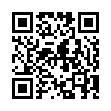 十、活動人數：招收30名十一、回饋機制：參與本研習的教師，若運用本研習所介紹的導覽方法帶領學生至陶博館觀展，引導學生進行回應性創作，並提供教案及課程紀錄給本館，將致贈本館特展專刊一本。十二、活動洽詢新北市立鶯歌陶瓷博物館（新北市鶯歌區文化路200號）電話（02）8677-2727分機709  教育推廣組 枋彩蓉E-mail：AQ7008@ntpc.gov.tw   網址http://www.ceramics.ntpc.gov.tw/流程講題/地點13：30~13：45報到/陶藝舞臺13：45~15：00多元視角的觀看—計畫說明15：00~16：00漫遊藝徑—作品與生活的對話16：00~16：45藝想天開—在創作中開展自己的天空(回應性創作練習)16：45 賦歸